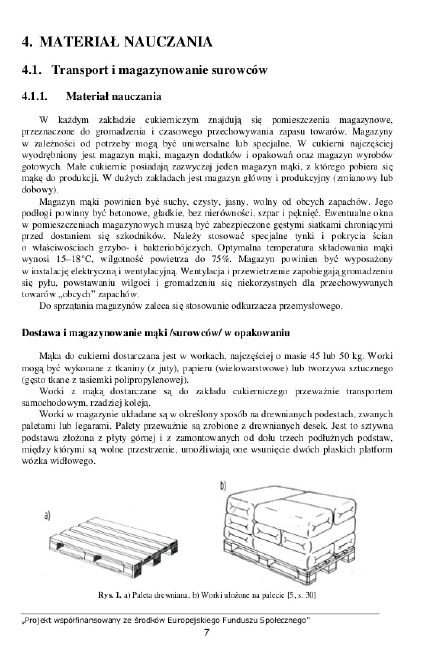 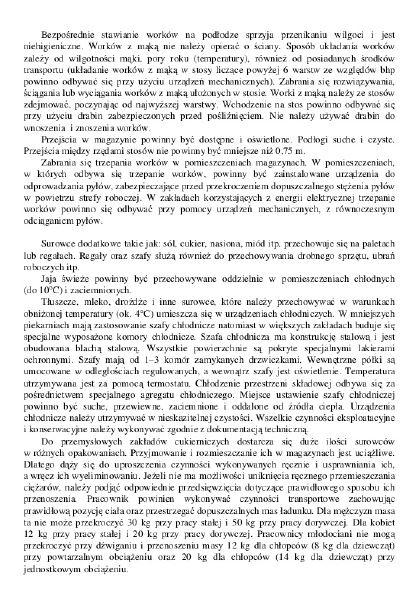 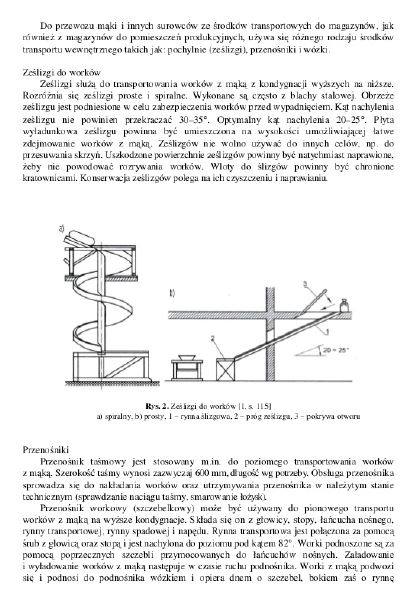 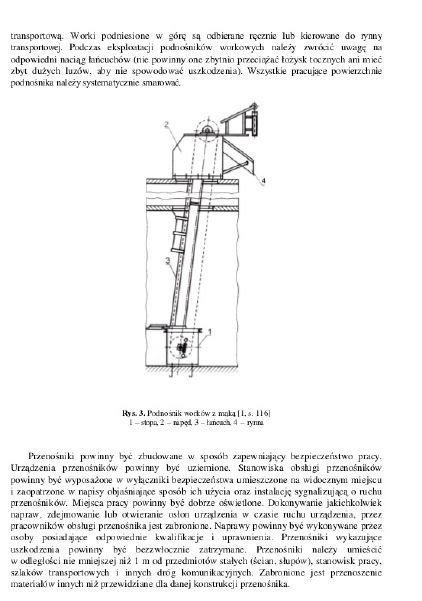 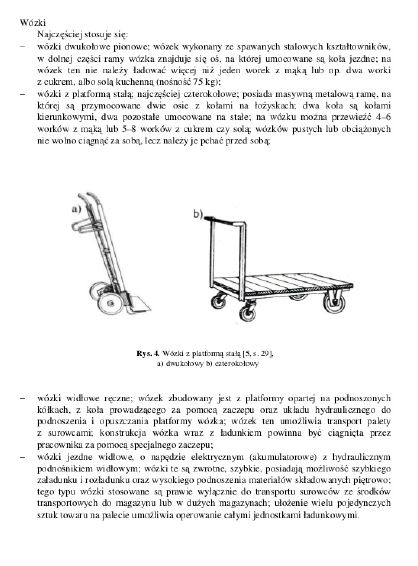 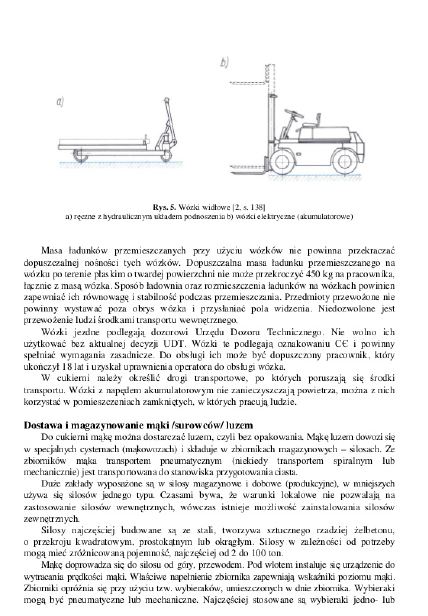 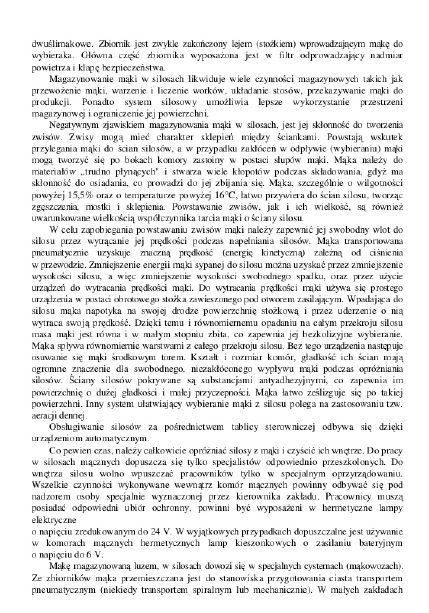 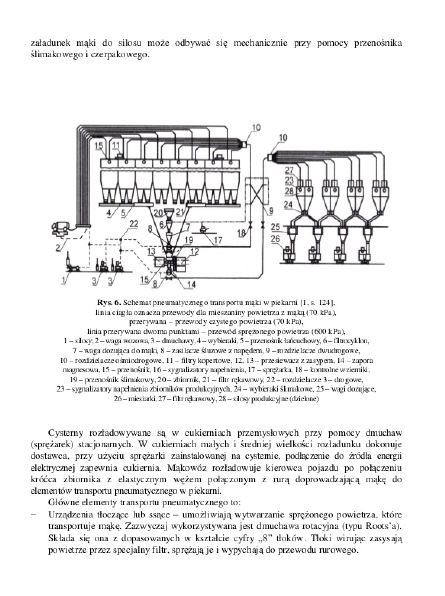 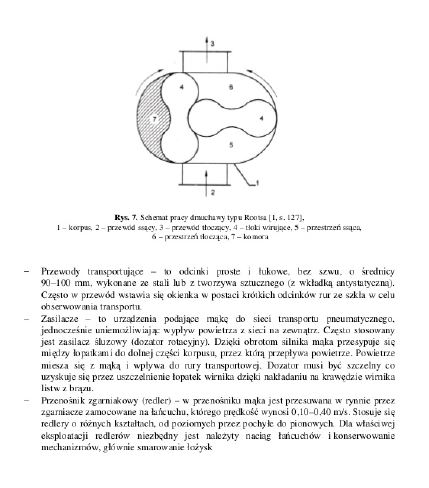 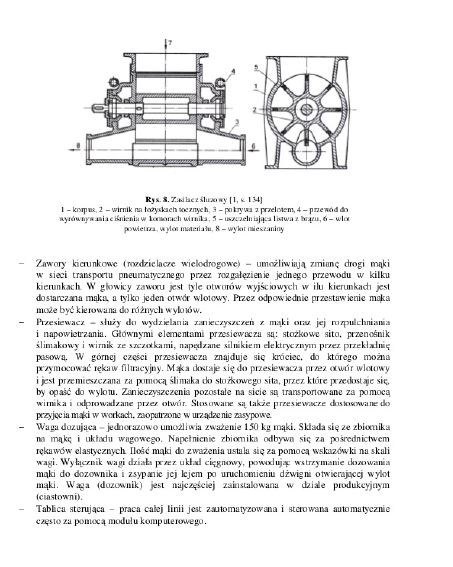 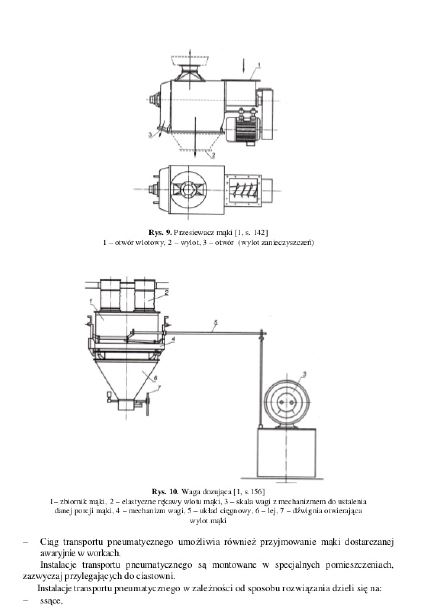 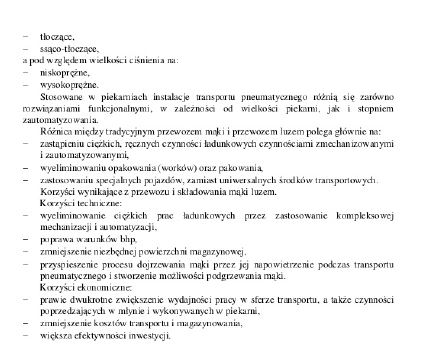 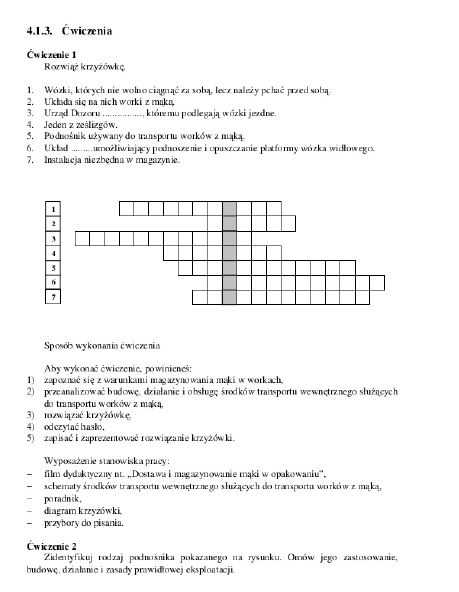 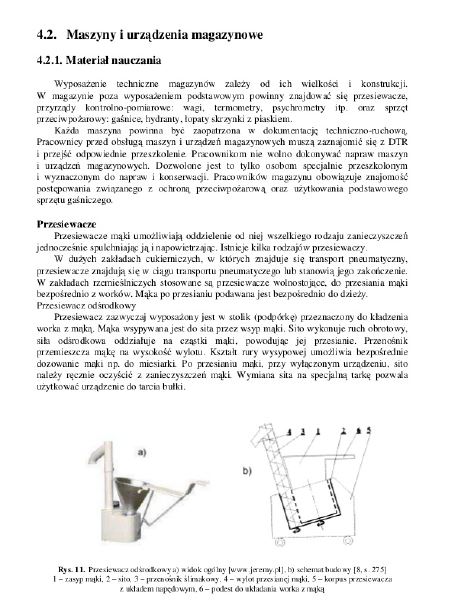 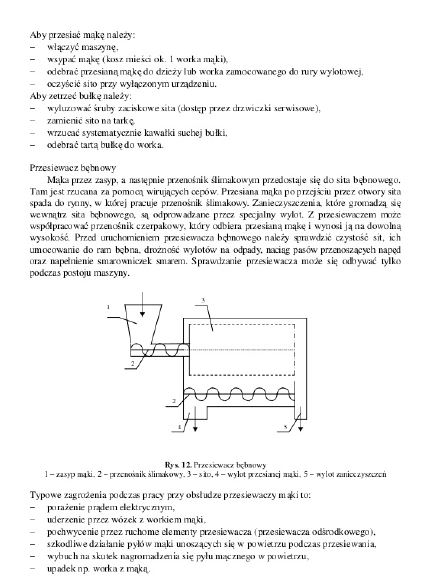 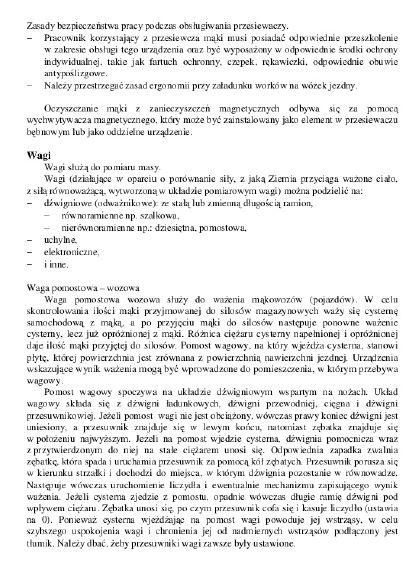 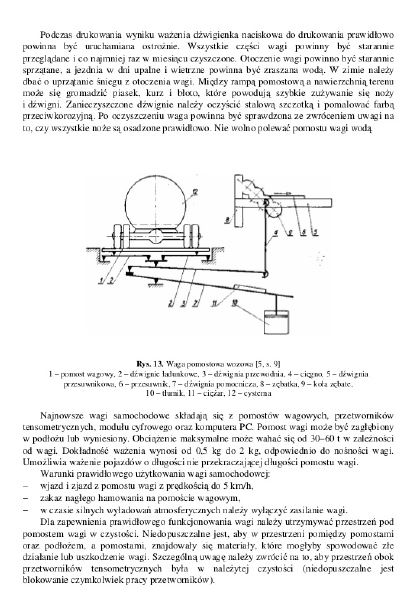 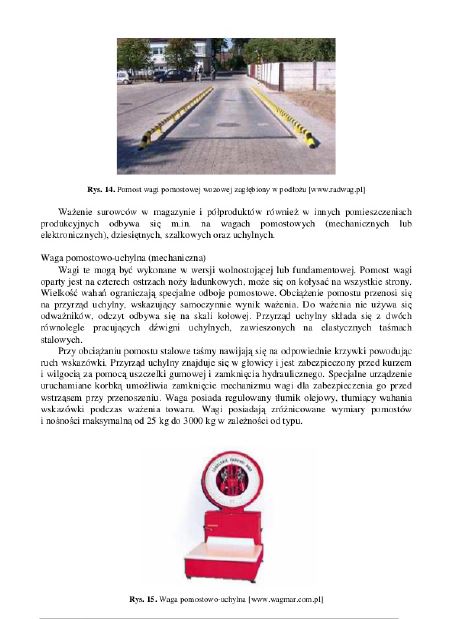 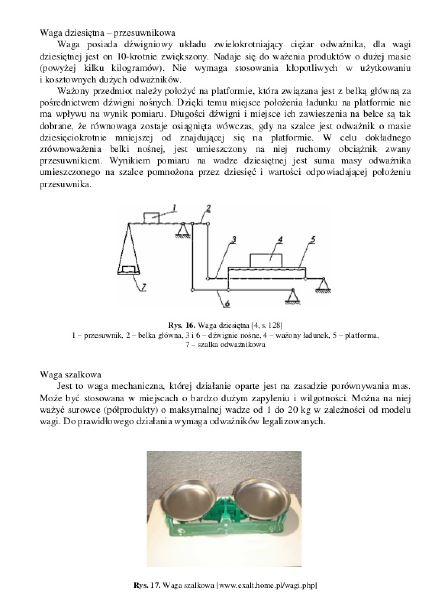 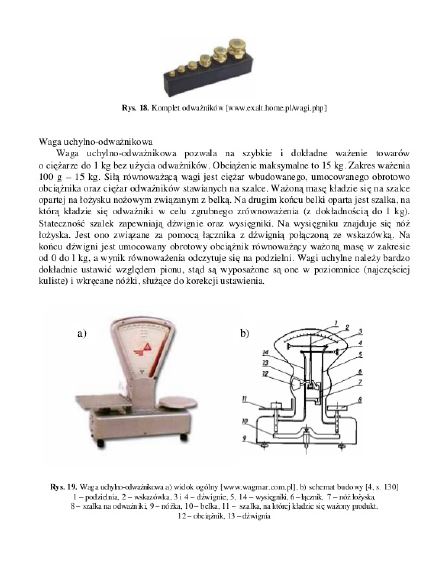 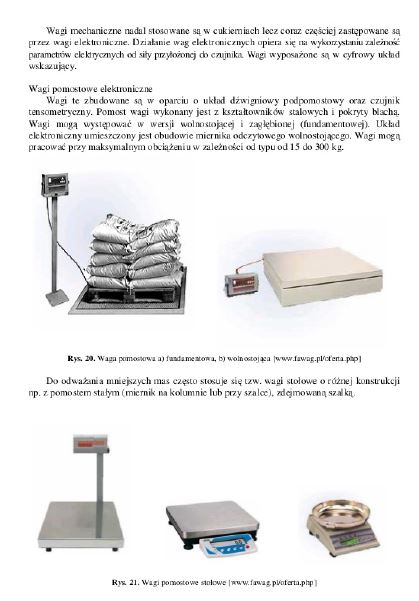 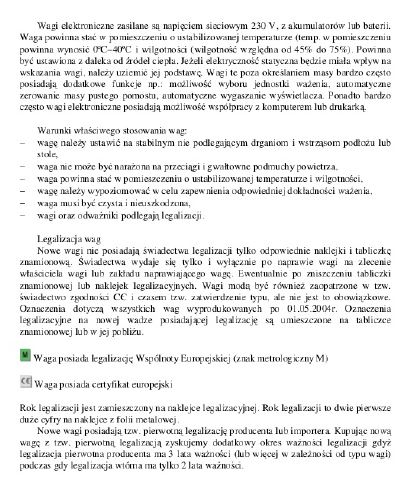 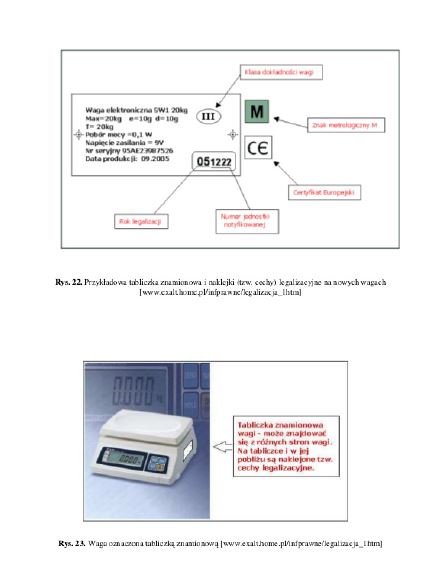 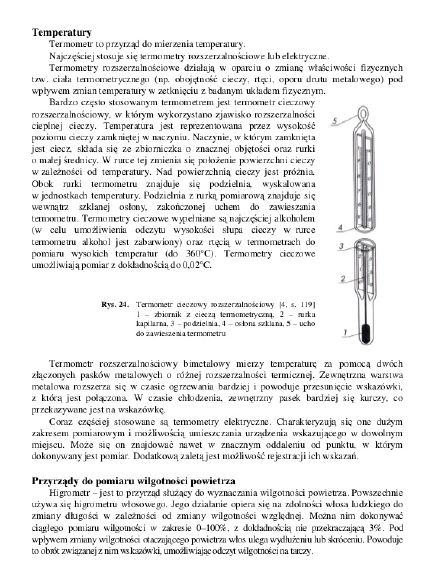 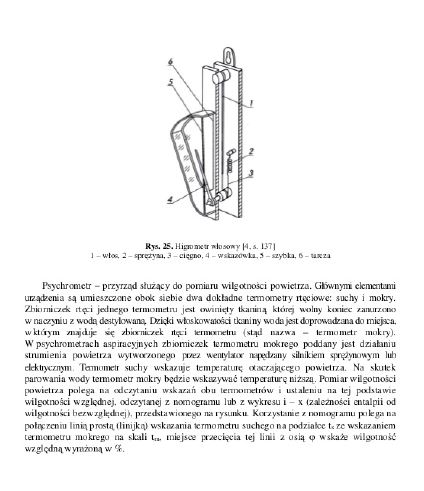 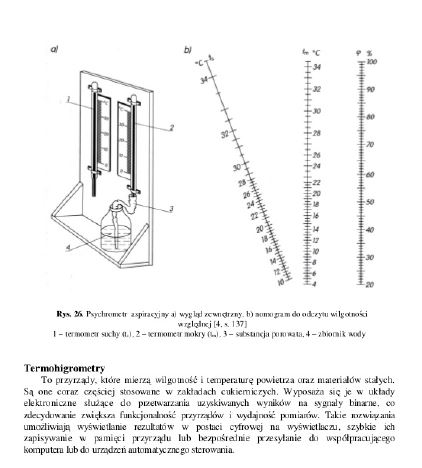 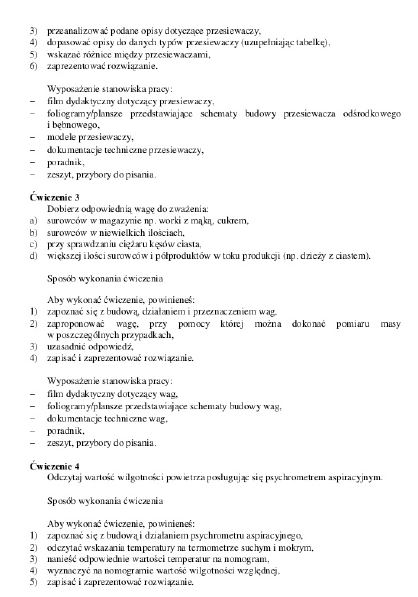 ĆWICZENIA DO OCENY1. KRZYŻÓWKA – przerysuj do zeszytu i prześlij zdjęcie poprawnie uzupełnionej krzyżówki2. Wykonaj ćwiczenie 3  (dobierz odpowiednią wagę do zważenia…) – przeczytaj uważnie materiał dotyczący wag i ważenia i zapisz rozwiązanie w zeszycie – prześlij zdjęcie